8.C  práce  16.11. – 20.11. Matematika   Vzájemná poloha dvou kružnic (učebnice str. 75) Opakovat podle sešitu a učebnice Pokusit se vyřešit str, 76 cv. 6,7                                 str. 77 cv.8                                 str. 78 cv. 13 a On-line hodiny středa 18.11. v 9 h.                            čtvrtek 19.11. v 8 h.Fyzika      Vzájemná přeměna polohové a pohybové energie (učebnice str. 39)                        1. přečíst                        2. připravit si odpovědi str. 40 otázky 1, 2, 3                                                                   str. 40 úlohy 1, 3                                                                     str. 42 úlohy 5, 6, 7        on-line hodina  pátek 20.11. ve 12 h.8.C - český jazyk16.11. – digitální detox17.11. – státní svátekOn-line hodiny – 18.11., 19.11., 20.11. ( časově podle rozvrhu – viz. kalendář )Cíl – Slovesamluvnické kategorieslovesný vidPřírodopis 8.ročník 16.11.2020-20.11.2020Začali jsme pracovat na nové soustavě – Svalové (prozatím jsme zvládli svalové tkáně a povědět si o funkcích svalů) – prezentaci na svalovou soustavu máte k dispozici na MS TEAMS Nově budeme pracovat s mimickými svaly a svaly horních končetin, buďte připraveni na menší rozcvičku na naší online hodině 😊 Zkuste si zavzpomínat, zda jste měli nějaké zranění svalů – jak jste k nim přišli a jak jste poranění léčili. Na online hodinách se uvidíme dle rozvrhu (mimo pondělí a úterý) Anglický jazykOn-line setkání – 19.11. 11:55Zkusíme si test na slovíčka lekce 1-3. Ten, kdo nebude na hodině si dopíše test samostatně. Test bude aktivní do 20.11. 16:00.Projdeme si tabulku na str. 12/cv. 1Vy za domácí úkol uděláte v pracovním sešitě str. 13/cv. 4. a 6.DějepisOn-line setkání – 19.11. 8:55Společně si uděláme výpisky z učebnice str. 36 a 37. Pokud bude čas pustíme si video o Velké francouzské revoluci.Německý jazykMilí osmáci, zdravím vás zase po týdnu a přidám vám něco k učení.V uč. na str.27, cv.6 si procvičte v rozhovoru zájmeno dein a deine.V Ps str.19, cv.6 odpovězte celou větou.V uč. str.28, cv.7a,b doplňte a přeložte ústně, slova ve větách vám pomohou s výběrem.Do slovníčku přepište a naučte se zbývající část slovní zásoby z Ps str.25 od pomalý do konce. Je jichtedy 17.Výslovnost některých slovíček:der Arzt (arct)rychtig (richtych)von (fon)der Computer (kompju t)Jste šikovní, určitě zvládnete dobře.Chemie – 8.C							           16.11. 2020Tento zkrácený týden využijeme na opakování SMĚSÍ.Zopakuj : Směsi a jejich tříděníDruhy různorodých směsi Třídění stejnorodých směsí (roztoků) podle  různých hledisek – rozpouštědlo, skupenství, množství rozpuštěné látkyPočítáme složení roztoků  hmotnostním zlomkem a trojčlenkou – budeme procvičovatÚkol  -  pokud ještě nemáte vypracovaný úkol z minulé hodiny dokončete, učebnice strana 28/1,2,3,4,5 (opět vypracuj na volné listy – bude na odevzdání).Na on-line hodinu si připrav: učebnici, sešit a žákovskou knížkuPokud potřebujete poradit, napište na email uhrova@chelcickeho.cz  nebo na Teams.Na Teams na on-line hodině se sejdeme  podle rozvrhu  ve čtvrtek. ČR - Geologický vývojV období třetihor byla vyvrásněna sopečná pohoří na našem území, která máme na mysli? Co se stalo s těmito pohořími? Uč. str. 13………………………………………………………………………………………………………………………………………………..Jak vznikla jezera pod Krušnými horami a co vznikalo v období třetihor ? Uč. str. 13 ……………… ……………………………………………………………………………………………………………………………………………….Jaká pohoří byla vyvrásněna v ČR ve třetihorách? Uveď alespoň 6 pohoří, můžeš i evropská.………………………………………………………………………………………………………………………………………………..Hercynského vrásnění je horotvorný proces, který probíhal v p…………………………….. a na Ostravsku, Kladensku a Trutnovsku vznikaly s………………… č…………………………. u…………………… .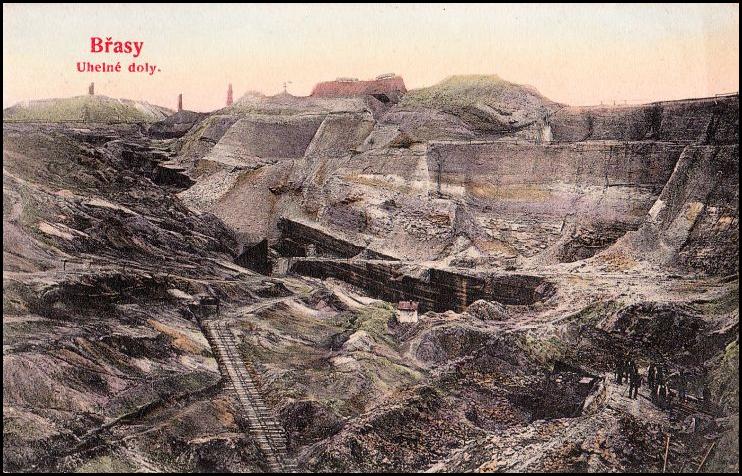 Jaké aktivity můžeme provozovat na horách? …………………………………………………………………………V oblasti Karpat se v ČR nachází pohoří B……………………………. s nejvyšším vrcholem …………… .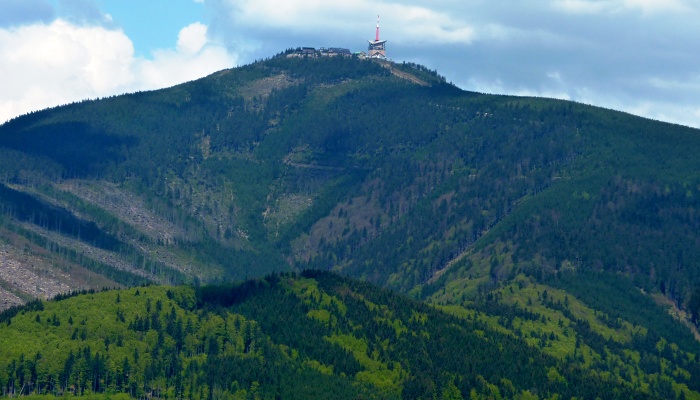 Jak vznikala vrásová, kerná a sopečná pohoří?………………………………………………………………………………………………………………………………………………..………………………………………………………………………………………………………………………………………………..Kde prochází hranice, která rozděluje ČR na Českou vysočinou a Západních Karpaty?……………………………………………………………………………………………………………………………………………….Uveď horniny, které vznikaly při horotvorných procesech.……………………………………………………………………………………………………………………………………………….Jak vznikl pískovec? ……………………………………………………………………………………………………………….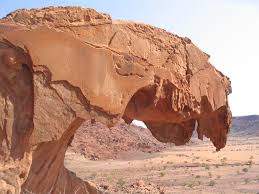 